What I can do in EnglishDu hast in den ersten Wochen der 5. Klasse eine ganze Menge in Englisch gelernt. Nun wollen wir sehen, was du wie gut kannst. Kreuze das Stadium der Pflanze an, das am besten zu der Aussage passt. Denk daran: Deine Fähigkeiten entwickeln sich immer weiter – genauso wie eine Pflanze wächst. Ein paar Zeilen sind frei, vielleicht fällt dir ja noch etwas ein! Gut   	 OK     Muss ich noch üben   Weiß ich nicht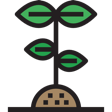 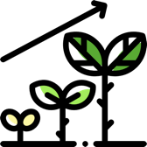 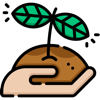 Hören  Ich kann schon auf Englisch:Sprechen  Ich kann schon auf Englisch:Lesen  Ich kann schon:Schreiben Ich kann schon auf Englisch:Außerdem kann ich auf Englisch:Diese Themen haben mir in der 5. Klasse bisher am besten gefallen:_____________________________________________________________________________________________________________________________________________________________________________________________________________________So habe ich vor allem Englisch gelernt:_____________________________________________________________________________________________________________________________________________________________________________________________________________________Das möchte ich in den nächsten Wochen noch besser machen:_____________________________________________________________________________________________________________________________________________________________________________________________________________________Datum:				Deine Unterschrift:Bildquellen:Sämling: Flaticon-Lizenz. Verfügbar unter: https://www.flaticon.com/free-icon/seed_721078 Wachsende Pflanze: Flaticon-Lizenz. Verfügbar unter: https://www.flaticon.com/free-icon/growth_999050Pflanze: Flaticon-Lizenz. Verfügbar unter: https://www.flaticon.com/free-icon/plant_167842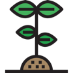 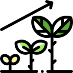 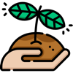 verstehen, wenn sich jemand auf Englisch begrüßt und verabschiedet.verstehen, wenn sich jemand auf Englisch vorstellt. verstehen, wenn man mir einfache englische Fragen über mich stellt. verstehen, was im Unterricht auf Englisch gesagt und gefragt wird.englische Texte auf CD verstehen.jemanden begrüßen und mich verabschieden.mich vorstellen.sagen, wo ich herkomme und wo ich wohne.über meine Lieblingsdinge erzählen.Dinge in der Klasse und in meiner Mappe beschreiben.einfache Fragen stellen und beantworten.im Unterricht antworten.um etwas bitten.englische schriftliche Aufgabenstellungen verstehen.den Inhalt kurzer englischer Sätze und Texte aus dem Buch verstehen.Wörter und Sätze z. B. von der Tafel oder aus dem Buch richtig abschreiben.aufschreiben, wer ich bin, wo ich wohne, woher ich komme, was ich gern mag oder tue.über Gegenstände in der Klasse und in meiner Mappe schreiben.das Alphabet aufsagen und Wörter buchstabieren.bis           zählen.diese Gedichte, Reime oder Lieder auswendig vortragen: